SBMHA Executive Meeting Minutes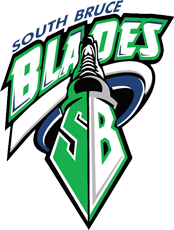 August 29, 20228:00pm Teeswater PavillionCalled to Order: 8:19 by BillRoll call: Adam Weishar, Kris Wright, Amanda Inglis, Jenn Voisin, Nancy Berwick, Jason Meyer, Heather Vanderheide, Rob Fischer, Murray Steffen, Ron Dillon, Christie WhytockAbsent: Kate Weishar, Michelle RusswurmApproval of agenda Approval of meeting minutes: motion to accept Kris, seconded by Adam. No objections. All in favour. Business arising from previous meeting:Risk assessments – move to next meeting (Bill)Make amendments next AGM to bylaws to change committees and make it simplerSub-Committee Groups:Administration (Registration, communication)Nominations Committee 1st VP (Chair) & 2nd VPDirector leaving position is encouraged to find a suitable replacementRisk Management CommitteePresident (Chair) & SecretaryRegistrar CommitteeRegistrar (Chair) & TreasurerWebsite & Communications CommitteeSecretary (Chair) & Website Co-ordinatorHockey Operations (Skill development, clinics - coaches, referees, and players)Equipment Management CommitteeEquipment Manager (Chair)Referee in Chief CommitteeTechnical Director (Chair) & OMHA & OWHA RepsDiscipline Committee1st VP (Chair) & Four appointed Board membersCoaches CommitteeTechnical Director (Chair), Rep Convenor, LL Convenor & 2 appointed membersFundraising & Sponsorship (Initiatives to support minor hockey and reduce costs)Fundraising CommitteeDirector at Large (Chair) & 1st VPTournaments & Special Events (Events contributing to hockey programming)Tournament Committee2nd VP (Chair) & Ice Manager*Sub-Committee Leads Tasks: Complete Monthly Committee Report and present to Executive CommitteeSuccessesChallengesFinancial ReportingRecommendationsAction Item: Each committee to determine the number of volunteers needed and hours estimation. Action Item: Adam to supply lists from last year for volunteer usage to get ideas.d) Amalgamation with centres i. Form a committee to continue this discussion (Bill).6. Committee Reportsa) Registrar Update10 people without Respect in Sport doneStill have some outstanding paymentsTotal registered:196Next year: Add volunteer options online but also coaching options and then break down it further so people can pick and have a list then extracted from HCR for executive. b) Coaching CommitteeTwo new members added to the committee – Carleigh Huber & Jeff Wettlaufer. Other members include Matt Falkiner, Adam Weishar, Kris Wright, Murray Steffen. Coaching recommendations presented upon completion of interviews as follows:U5 – openU6 – openU7 – Kris WrightU8 – openU9 – Matt Falkiner for tier 3; tier 4 TBD after team splitU11LL – Nick Filsinger & Adam Weishar; teams split evenlyU13 – Jordan Borth Rep; LL TBDU15LL – TBD (pending we ice a team)U18 – Phil Stroeder Rep; LL TBDU21 – TBDU13G – Bill LorentzMotion to accept coaching recommendations by Nancy, seconded by Jason. All in favour. Motion carried. Conditional upon completion of required documentation and police checks.Update on ice for Sept and rest of yearBoth arenas open as of October 14th - new chiller in Mildmay so taking a cautious approach.TCC open and season starts on Sept 9Month of Sept – 31hours of ice36.5 hours on weekends to skill development, goalie clinics, etcU9-U21 – up to 7 ice times (U21 & U15 might not need ice)U7, U8 – only start on OCT 5Tryouts start on Sept 26 – all over the course of 1 week (3 ice times per tryout) and on 4 ice times before tryout.Evaluators set for tryouts – coaches committeeBill & Adam to meet with municipality to avoid this next yearSkill development programOCT 1 & 2 Zach GrahamAaron Armstrong Sept 24 & 25Rick Heinz – goalie school – come up to Ayton – putting a package together for AdamNicole Hehn – Power skating7. New BusinessTreasurers UpdateAll Sportspay – forgo all etransfers for next yearCompleted reconciliation of people and registrantsReferee in chief – John Turnbull has a slush fund to pay refs and will top up funds as needed5 U11 girls playing at U13 levelMOTION to accept to keeping the registration fee at $475 for 5 U11 girls by Murray and seconded by Ron. All in favour. Motion carried.Update on equipment inventory (Ron)Need to replace 15 jerseys in total – not looking to buy any think we have enough to coverSomeone needs to be responsible for the jerseys – Ideas: Manager? Volunteer bond accountable? Parent rep? Tie the jersey to your volunteer bond? If you don’t get it back Action item: Decide best way to keep someone responsible for jerseys (Ron)Clothing campaign Continue forward with Johnny K and Joys – could challenge them to find other suppliers. Find out some different price points (Jason)Find out the key sellers and see if there are multiple price pointsAction item: Email out options found for different key products and different prices. (Jason) Player assignments3 separate individual cases were discussed. One player released and two others need to sign with SBMHA prior to being released. Action item: Follow-up with the two players needing to sign with SBMHA (Rob)Mixed dressing roomsAt what age do we separate genders? Currently U11, players of all genders need to be completely dressed prior to entry of another gender into the same dressing room. Parent meeting discussion topic at start of season with coaches and managers to determine each teamWebsite – added KidSport Ontario – financial support option – deadline end of month.OMHA – goalie assistance program (U7) we applied for another set of goalie equipment and another player equipment. It would be loaned out equipment that comes back to the association at the end of each season. Will update next meeting (Adam). TournamentsPut it online – run through the HCR portal?Action item: Start email thread with group to decide on tournaments (tournament committee).Action item: Nancy to check with Kent if Jamboree is a go – family day weekend U7/U6 in Mildmay.Sponsorship Ideas (Heather)Action item: Start email threads for ideas and voteBattes meat packagesValentines danceBanquetClothing dayPicture dayBottle driveLottery? Hard time getting a license?Drive a fordMotion to adjourn the meeting was made by Adam and seconded by Murray at 9:50pm.Next meeting: Mon Sept 19 Mildmay arena 8:00pm – Nancy to call Mildmay supervisor to tell them we are coming.